CORPORACIÓN EDUCACIONAL  A&GColegio El Prado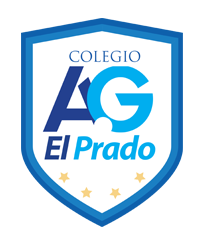 Cooperativa nº 7029 – PudahuelTeléfonos: 227499500  -   227476072www.colegioelprado.cldireccioncolegioelprado@gmail.comRBD: 24790-1  Profesor(a): Betzabe Henrique  G.                                                                                                                                              GUIA  DE APOYO N° 5  Ciencias Naturales   4º  AÑO AOBJETIVO: (OA 7)  Identificar estructuras del sistema nervioso y describir algunas de sus funciones, como conducción de información (médula espinal y nervios) y elaboración y control (cerebro).Los efectos del alcohol en el sistema nervioso ATIVIDADES: Lee la información, piensa y luego responde.El alcohol puede afectar su capacidad de razonamiento y juicio cada vez que bebe. El consumo prolongado de alcohol daña las neuronas. Esto puede provocar un daño permanente a su memoria, a su capacidad de razonamiento y a la forma como se comporta.Esto a su vez afecta de forma severa la capacidad de las personas de responder a tiempo a los estímulos del entorno, produciendo  cambios en su estado de ánimo. Además si una persona consume alcohol habitualmente puede desarrollar una adición a dicha sustancia, es decir la persona tiene un  una deseo incontrolable de seguir consumiendo alcohol, provocando así que pierda el control de su propia vida.¿Que provoca el consumo prolongado de alcohol ? R:________________________________________________________¿Qué daño podría permanente podría provocar en su memoria? R:________________________________________________________¿Qué sucede con el  estado de ánimo de las personas que consumen alcohol?.R:________________________________________________________¿Qué es un adicción?.R:________________________________________________________Lee la página  56 de tu texto de ciencias y  desarrolla la siguiente actividad.         NOMBRE DEL ALUMNO/A ______________________________________Transcribe de tu texto 3 para cada una  y escribe 2 que tu consideres importante para cada una.          Factores  que favorecen el consumo de alcohol.       1-_____________________________________________________      2- _____________________________________________________      3-_____________________________________________________4-_____________________________________________________5-_____________________________________________________        Factores  que previenen  el consumo de alcohol.      1-_____________________________________________________      2- _____________________________________________________      3-_____________________________________________________4-_____________________________________________________5-_____________________________________________________